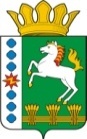 КОНТРОЛЬНО-СЧЕТНЫЙ ОРГАН ШАРЫПОВСКОГО РАЙОНАКрасноярского краяЗаключениена проект Постановления администрации Шарыповского района «О внесении изменений в Постановление администрации Шарыповского района от 30.10.2013 № 844-п «Об утверждении муниципальной программы Шарыповского района «Реформирование и модернизация жилищно-коммунального хозяйства и повышение энергетической эффективности»  27 ноября 2020 год 		        				                   № 118Настоящее экспертное заключение подготовлено Контрольно – счетным органом Шарыповского района на основании ст. 157 Бюджетного  кодекса Российской Федерации, ст. 9 Федерального закона от 07.02.2011 № 6-ФЗ «Об общих принципах организации и деятельности контрольно – счетных органов субъектов Российской Федерации и муниципальных образований», ст. 15 Решения Шарыповского районного Совета депутатов от 20.09.2012 № 31/289р «О внесении изменений и дополнений в Решение Шарыповского районного Совета депутатов от 21.06.2012 № 28/272р «О создании Контрольно – счетного органа Шарыповского района» (в ред. от 20.03.2014 № 46/536р, от 25.09.2014 № 51/573р, от 26.02.2015 № 56/671р, от 09.11.2019 № 19/197р), в соответствии со стандартом организации деятельности Контрольно – счетного органа Шарыповского района СОД 2 «Организация, проведение и оформление результатов финансово – экономической экспертизы проектов Решений Шарыповского районного Совета депутатов и нормативно – правовых актов по бюджетно – финансовым вопросам и вопросам использования муниципального имущества и проектов муниципальных программ» утвержденного приказом Контрольно – счетного органа Шарыповского района от 16.12.2013 № 29 .Представленный на экспертизу проект Постановления администрации Шарыповского района «О внесении изменений в Постановление администрации Шарыповского района от 30.10.2013 № 844-п «Об утверждении муниципальной программы Шарыповского района «Реформирование и модернизация жилищно-коммунального хозяйства и повышение энергетической эффективности»  направлен в Контрольно – счетный орган Шарыповского района 26 ноября 2020 года, разработчиком данного проекта Постановления является муниципальное казенное учреждение «Управление службы заказчика» администрации Шарыповского района. Основанием для разработки муниципальной программы являются:- статья 179 Бюджетного кодекса Российской Федерации;- постановление администрации Шарыповского района от 30.07.2013 № 540-п «Об утверждении Порядка принятия решений о разработке  муниципальных программ Шарыповского района, их формировании и реализации» (в ред. от 29.06.2015 № 407-п, от 05.12.2016 № 585-п);- распоряжение администрации Шарыповского района от 02.08.2013  № 258-р «Об утверждении перечня муниципальных программ Шарыповского района» (в ред. от 29.07.2014 № 293а-р, от 17.06.2016 № 235-р, от 01.08.2017 № 283-р, от 08.05.2018 № 171-р, от 26.07.2019 № 236-р, от 14.09.2020 № 291-р).Ответственный исполнитель муниципальной программы администрация Шарыповского района.Мероприятие проведено 26-27 ноября  2020 года.В ходе подготовки заключения Контрольно – счетным органом Шарыповского района были проанализированы следующие материалы:- проект Постановления администрации Шарыповского района «О внесении изменений в Постановление администрации Шарыповского района от 30.10.2013 № 844-п «Об утверждении муниципальной программы Шарыповского района «Реформирование и модернизация жилищно-коммунального хозяйства и повышение энергетической эффективности»;-  паспорт муниципальной программы Шарыповского района «Реформирование и модернизация жилищно – коммунального хозяйства и повышение энергетической эффективности»;- проект Решения Шарыповского окружного Совета депутатов «О бюджете округа на 2021 год и плановый период 2022-2023 годов»Согласно распоряжение администрации Шарыповского района от 02.08.2013 № 258-р «Об утверждении перечня муниципальных программ Шарыповского муниципального округа» в Постановление администрации Шарыповского района от 30.10.2013  № 844-п «Об утверждении муниципальной программы Шарыповского района «Реформирование и модернизация жилищно-коммунального хозяйства и повышение энергетической эффективности» вносяться изменения:-  пунктом 1.1. проекта Постановления администрации Шарыповского района вносятся изменения в заголовок Постановления, в пункте 1 Постановления слова «Об утверждении муниципальной программы Шарыповского района» заменяются словами «Об утверждении муниципальной программы Шарыповского муниципального округа»;- пунктом 1.2. проекта Постановления администрации Шарыповского района внесены изменения: муниципальную программу «Реформирование и модернизация жилищно-коммунального хозяйства и повышение энергетической эффективности» изложить в новой редакции согласно приложения.Муниципальная программа «Реформирование и модернизация жилищно-коммунального хозяйства и повышение энергетической эффективности» излагается в новой редакцииПодпрограммы муниципальной программы:Модернизация, реконструкция и капитальный ремонт объектов коммунальной инфраструктуры.Энергосбережение и повышение энергетической эффективности.Обращение с отходами на территории Шарыповского муниципального округа.Благоустройство сельских территорий.Обеспечение реализации муниципальной программы и прочие мероприятия.Цель муниципальной программы – обеспечение населения округа качественными жилищно – коммунальными услугами в условиях развития рыночных отношений.Задачи муниципальной программы:1. Развитие, модернизация и капитальный ремонт объектов коммунальной инфраструктуры Шарыповского округа;2. Обеспечение энергосбережения и повышение энергетической эффективности;3. Предотвращение вредного воздействия бытовых и промышленных отходов на здоровье  человека и окружающую природную среду;4. Создание благоприятных условий жизни, трудовой деятельности и досуга населения в границах населенных пунктов;5. Создание условий для обеспечения реализации муниципальной программы и прочих мероприятий.В жилищно – коммунальном хозяйстве в настоящее время активно проводятся преобразования, закладывающие основы развития отрасли на долгосрочную перспективу. На федеральном уровне приняты новые законы, регулирующие отношения в сферах теплоснабжения, электроснабжения, водоснабжения и водоотведения. Утверждены или находятся в стадии утверждения десятки подзаконных нормативных актов, которые создают фундамент для новой системы регулирования. Устанавливаются детальные требования к качеству и надежности жилищно – коммунальных услуг.Реформирование жилищно – коммунального хозяйства продолжается, и для достижения запланированных результатов необходимо точное и последовательное выполнение мероприятий в соответствии с задачами, определенными муниципальной программой.Эффективное регулирование коммунального хозяйства, при котором достигается баланс интересов всех сторон, будет обеспечиваться путем реализации заложенных в отраслевое законодательство механизмов следующих мероприятий:- государственная регистрация объектов централизованных систем коммунальной инфраструктуры, находящихся в государственной и муниципальной собственности;- актуализация схем теплоснабжения, водоснабжения и водоотведения, программ комплексного развития коммунальной инфраструктуры;- обеспечение контроля за формированием целевых показателей деятельности и подготовки на их основе инвестиционных программ, финансируемых в том числе за счет привлечения частных инвестиций;- утверждение планов мероприятий по приведению качества воды в соответствии с установленными требованиями и планов снижения сбросов;- обеспечение контроля за качеством и надежностью коммунальных услуг и ресурсов;- формирование долгосрочных тарифов в сфере теплоснабжения, водоснабжения, водоотведения и очистки сточных вод;- обеспечение социальной поддержки населения при оплате жилищно – коммунальных услуг;- контроль за раскрытием информации для потребителей в соответствии с установленными стандартами.Планируемое финансирование муниципальной программы на 2021 год и плановый период 2022-2023 годов за счет средств краевого бюджета и бюджета округа составляет в сумме 134 141 120,00 руб., в том числе:					                   (руб.)Реализация муниципальной программы должна привести к созданию комфортной среды обитания и жизнедеятельности для человека.В результате реализации программы планируется достигнуть следующих показателей:- уровень износа коммунальной инфраструктуры снизится до 25%;- доля убыточных организаций жилищно – коммунального хозяйства снизится до 12,5%.На реализацию подпрограммы 1 «Модернизация, реконструкция и капитальный ремонт объектов коммунальной инфраструктуры» предусмотрено финансирование подпрограммных мероприятий на общую сумму 3 000 000,00 руб., в том числе:	                                     (руб.)При реализации подпрограммы будут достигнуты следующие показатели:Социальная эффективность от реализации подпрограммных мероприятий выражается в обеспечении безопасности условий жизнедеятельности населения, объектов социальной сферы и создании условий рационального использования энергоресурсов и устойчивого снабжения населения, социальной сферы и муниципальных образований энергоресурсами.Технико – экономическая эффективность реализации подпрограммы достигается за счет снижения интегрального показателя аварийности инженерных сетей.            По подпрограмме 2 «Энергосбережение и повышение энергетической эффективности» бюджетные ассигнования предусмотрены за счет средств бюджета округа на плановый период в сумме 20 415 000,00 руб.: - 2021 год в сумме 6 805 000,00 руб., - 2022 год в сумме 6 805 000,00 руб., - 2023 год в сумме 6 805 000,00 руб.Целью подпрограммы является повышение энергосбережения и энергоэффективности.Энергосбережение в жилищно – коммунальном и бюджетном секторе округа является актуальным и необходимым условием нормального функционирования, так как повышение эффективности использования топливно – энергетических ресурсов , при непрерывном росте цен на электроэнергию и уголь позволяет добиться существенной экономии как топливно – энергетических ресурсов, так и финансовых средств.При реализации подпрограммы 2 «Энергосбережение и повышение энергетической эффективности» будут достигнуты следующие показатели:По подпрограмме 3 «Обращение с отходами на территории Шарыповского муниципального округа» бюджетные ассигнования предусмотрены за счет средств бюджета округа на плановый период в сумме 3 879 000,00 руб.: - 2021 год в сумме 1 293 000,00 руб., - 2022 год в сумме 1 293 000,00 руб., - 2023 год в сумме 1 293 000,00 руб.Целью подпрограммы является предотвращение вредного воздействия бытовых и промышленных отходов на здоровье человека и окружающую природную среду.Задачей подпрограммы является обеспечение функционирования системы сбора, вывоза, утилизации, переработки или захоронения отходов. При реализации подпрограммы 3 «Обращение с отходами на территории Шарыповского муниципального округа» будут достигнуты следующие показатели:По подпрограмме 4 «Благоустройство сельских территорий» бюджетные ассигнования предусмотрены за счет средств бюджета округа на плановый период в сумме 6 147 000,00 руб.: - 2021 год в сумме 2 049 000,00 руб., - 2022 год в сумме 2 049 000,00 руб., - 2023 год в сумме 2 049 000,00 руб.         Целью подпрограммы является создание благоприятных условий жизни, трудовой деятельности и досуга населения в границах населенных пунктов.         Реализация мероприятий подпрограммы позволит:  - снизить долю ветхих сетей и оборудования систем водоснабжения и теплоснабжения;- увеличить долю населения, обеспеченного питьевой водой надлежащего качества;- улучшить условия проживания жителей на территории населенного пункта, внешний вид, наружное состояние и благоустройство территории населенного пункта.       При реализации подпрограммы 4 «Благоустройство сельских территорий» будут достигнуты следующие показатели:       По подпрограмме 5 «Обеспечение реализации муниципальной программы и прочие мероприятия» бюджетные ассигнования предусмотрены на плановый период в сумме 100 700 120,00 руб., в том числе:								(руб.)Целью подпрограммы является создание условий для эффективного, ответственного и прозрачного управления финансовыми ресурсами в рамках выполнения установленных функций и полномочий.Задачей подпрограммы является повышение эффективности исполнения муниципальных функций в сфере жилищно – коммунального хозяйства на всей территории Шарыповского муниципального округа.При реализации подпрограммы 5 «Обеспечение реализации муниципальной программы и прочие мероприятия» будут достигнуты следующие показатели:При проверке правильности планирования и составления проекта Постановления  нарушений не установлено.На основании выше изложенного Контрольно – счетный орган предлагает администрации Шарыповского района  принять проект Постановления администрации Шарыповского района «О внесении изменений в Постановление администрации Шарыповского района от 30.10.2013 № 844-п «Об утверждении муниципальной программы Шарыповского района «Реформирование и модернизация жилищно-коммунального хозяйства и повышение энергетической эффективности».Председатель Контрольно – счетного органа	               					Г.В. Савчуккраевой бюджетбюджет округаитого2021 год9 080 000,0037 487 640,0046 567 640,002022 год9 411 200,0034 375 540,0043 786 740,002023 год9 411 200,0034 375 540,0043 786 740,00итого27 902 400,00106 238 720,00134 141 120,00бюджет округа итого2021 год3 000 000,003 000 000,002022 год0,000,002023 год0,000,00итого3 000 000,003 000 000,00ПоказателиЕд.изм.2021 год2022 год2023 годСнижение интегрального показателя аварийности сетей теплоснабженияед. на 100 км инженерных сетей0,010,010,01Снижение интегрального показателя аварийности сетей водоснабженияед. на 100 км инженерных сетей0,010,010,01Снижение интегрального показателя аварийности сетей водоотведенияед. на 100 км инженерных сетей0,010,010,01Доля населения, обеспеченного питьевой водой отвечающим требованиям безопасности%83,8683,8683,86ПоказателиЕд. изм.2021 год2022 год2023 годУдельная величина потребления электрической энергии муниципальными бюджетными учреждениямикВт/ч на 1 человека населения463,30463,00463,00ПоказателиЕд. изм.2021 год2022 год2023 годДоля ТБО, размещаемая в санкционированных местах размещения или обезвреживания отходов%44,8045,0045,00Доля ликвидированных несанкционированных мест размещения отходов%51,3051,7052,10ПоказателиЕд. изм.2021 год2022 год2023 годКоличество жалоб на проблемы благоустройства территорий населенных пунктовЕд.10,009,007,00Количество мест захоронений в населенных пунктах, приведенных в соответствие с нормативными требованиями Ед.4,005,005,00краевой бюджет бюджет округаитого2021 год9 080 000,0024 340 640,0033 420 640,002022 год9 411 200,0024 228 540,0033 639 740,002023 год9 411 200,0024 228 540,0033 639 740,00итого27 902 400,0072 797 720,00100 700 120,00ПоказателиЕд. изм.2021 год2022 год2023 годУровень исполнения субвенций на реализацию переданных государственных полномочий края, не менее%95,0095,0095,00Уровень возмещения населением затрат на предоставление жилищно-коммунальных услуг по установленным для населения тарифам%92,0092,0092,00